Reading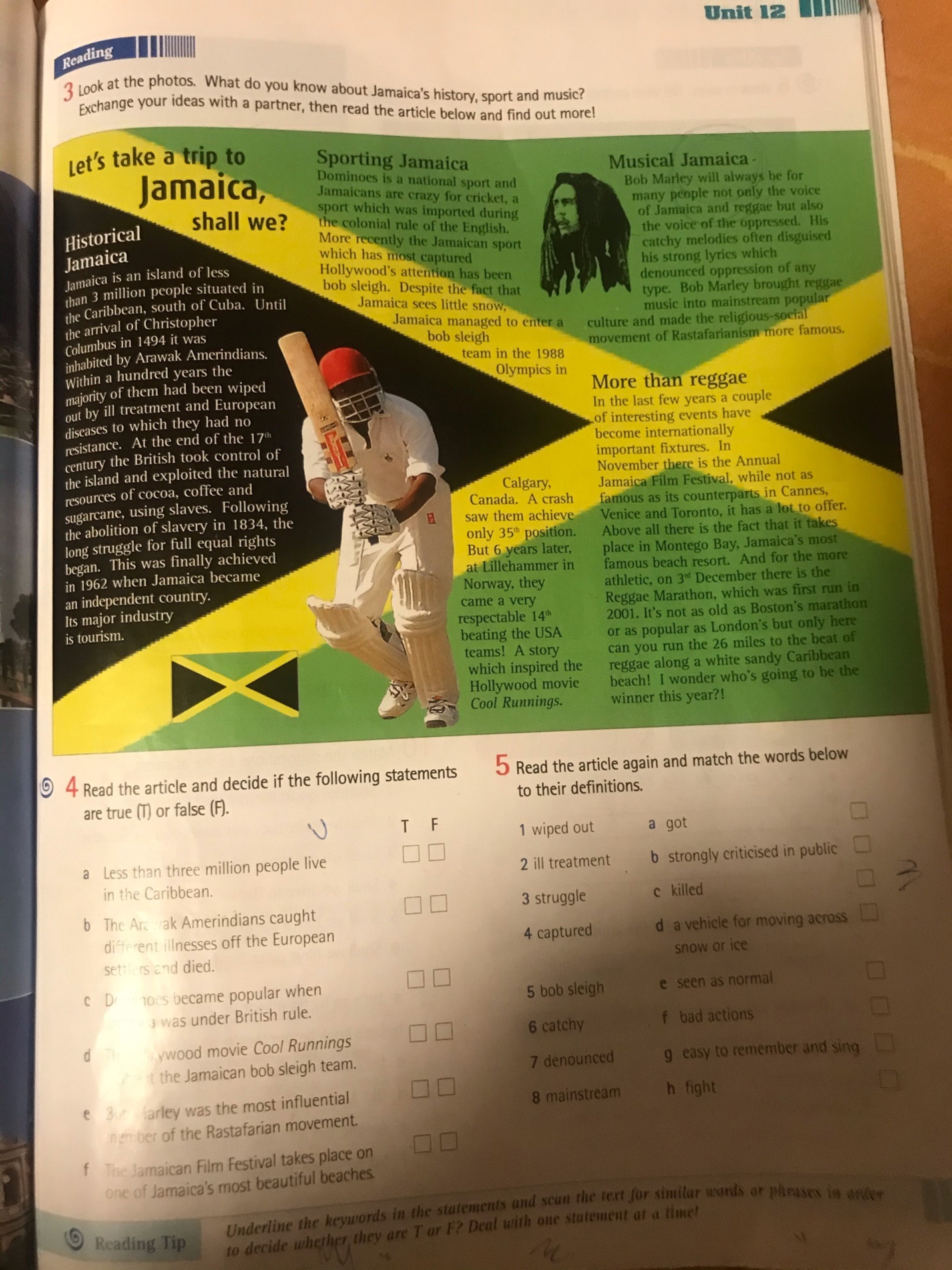 